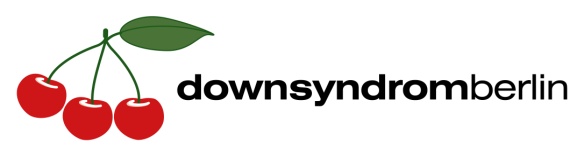 downsyndromberlin e.V. Johanna-Spyri-Weg  1912205 BerlinAnmeldung zum Workshop Rechnen lernen mit mathildrSie haben die Möglichkeit, sich zu einem der beiden Zeiträume anzumelden.Bitte ankreuzen.         	10.00-13.00 Uhr		         	14.30-17.30 UhrAnzahl der Teilnehmer:Ich komme alleine. 			Wir sind  ________ Personen.Rechnungsanschrift:Name(n) / Vorname (n) __________________________________________Straße: _______________________________________________________PLZ / Ort: _____________________________________________________Telefon: ______________________________________________________Email: ________________________________________________________Kosten pro Person: EUR 25,00 -  			für Paare: EUR 40,00Bei Storno werden die Anmeldekosten nicht erstattet. Vielen Dank für Ihr Verständnis.Benötigen Sie eine Teilnahmebestätigung nach dem Workshop?       Ja, gerne.			  Nein, danke.Ort, Datum ______________________________Unterschrift ______________________________														downsyndromberlin e.V.								www.downsyndromberlin.de								info@downsyndromberlin.de								VR 34591 B, AG Charlottenburg